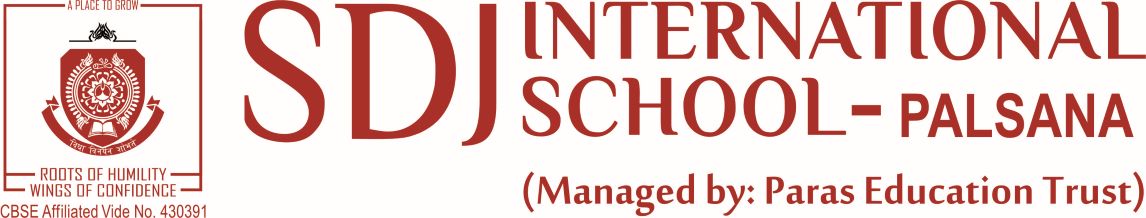 STEP - 3 [MONTHLY PLANNING – 2020-2021]SUBJECT: LIFE SKILLS	               CLASS: II A   		NAME OF THE TEACHER: ASHA DUBEYAPRIL (Days: 23/ 30)MAY (Days: 7/ 31 )June (Days: / 30)July (Days: 25/31)Aug (Days: 20/ 31)Sep (Days: 24/ 30)October (Days: 18/ 31)November(Days: 08/ 30)December (Days: 24/ 31)January (Days: 22/ 31)February (Days: 23/ 28)March (Days: 12/ 31)L.NoCHAPTER NAME1COMPASSIONATE KIDSL.NoCHAPTER NAME2LEARNING TO SAY ‘I’ M SORRY’L.NoCHAPTER NAME3KIDS AT WORK IN THE GARDENL.NoCHAPTER NAME4CARING FOR PETSL.NoCHAPTER NAME5CLASSRO0M RULESL.NoCHAPTER NAME6PUTTING THINGS AT PROPER PLACESL.NoCHAPTER NAME7FOOD8PLAN A PICNICL.NoCHAPTER NAME9MEDITATION: ENCOURAGING CREATIVITY10STRANGER DANGERL.NoCHAPTER NAME11BEING ACTIVE IS FUN12RESPECT THEM – AIR, LAND, WATERL.NoCHAPTER NAME13I LOVE MY COUNTRY’S FLAG